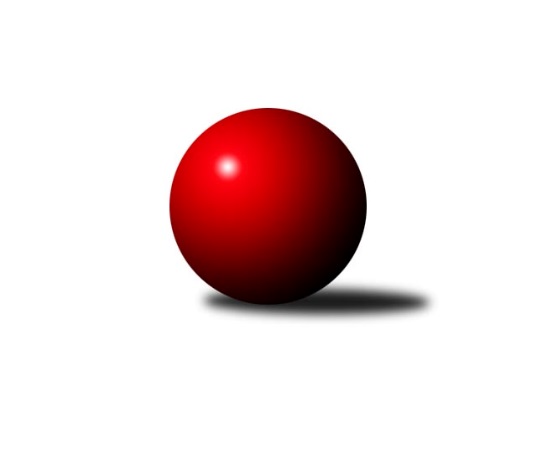 Č.8Ročník 2019/2020	2.5.2024 1. KLM 2019/2020Statistika 8. kolaTabulka družstev:		družstvo	záp	výh	rem	proh	skore	sety	průměr	body	plné	dorážka	chyby	1.	KK Slovan Rosice	8	7	0	1	44.0 : 20.0 	(107.0 : 85.0)	3485	14	2273	1211	15.6	2.	KK Zábřeh	8	6	0	2	42.0 : 22.0 	(104.5 : 87.5)	3421	12	2237	1184	16.3	3.	TJ Centropen Dačice	8	6	0	2	38.0 : 26.0 	(99.0 : 93.0)	3474	12	2270	1204	11.9	4.	TJ Lokomotiva Trutnov	8	5	0	3	39.0 : 25.0 	(99.5 : 92.5)	3435	10	2244	1191	13.8	5.	TJ Valašské Meziříčí	8	4	1	3	35.0 : 29.0 	(100.0 : 92.0)	3425	9	2249	1176	18.5	6.	KK Vyškov	8	4	1	3	34.0 : 30.0 	(100.5 : 91.5)	3490	9	2297	1193	19.3	7.	KK Lokomotiva Tábor	9	4	1	4	39.0 : 33.0 	(114.0 : 102.0)	3376	9	2252	1124	20.4	8.	TJ Loko České Velenice	8	3	1	4	28.5 : 35.5 	(91.0 : 101.0)	3470	7	2268	1202	20	9.	TJ Třebíč	8	2	3	3	28.0 : 36.0 	(97.5 : 94.5)	3361	7	2226	1136	20.6	10.	CB Dobřany Klokani	9	1	2	6	25.5 : 46.5 	(93.0 : 123.0)	3370	4	2234	1136	21	11.	KK Hvězda Trnovany	8	1	1	6	21.0 : 43.0 	(90.5 : 101.5)	3304	3	2206	1098	26.3	12.	SKK Hořice	8	1	0	7	18.0 : 46.0 	(79.5 : 112.5)	3396	2	2244	1152	17.4Tabulka doma:		družstvo	záp	výh	rem	proh	skore	sety	průměr	body	maximum	minimum	1.	TJ Centropen Dačice	5	4	0	1	24.0 : 16.0 	(59.5 : 60.5)	3489	8	3544	3397	2.	KK Zábřeh	3	3	0	0	19.0 : 5.0 	(45.5 : 26.5)	3439	6	3457	3407	3.	KK Slovan Rosice	3	3	0	0	18.0 : 6.0 	(40.0 : 32.0)	3426	6	3494	3375	4.	TJ Lokomotiva Trutnov	4	3	0	1	21.0 : 11.0 	(49.5 : 46.5)	3415	6	3448	3392	5.	KK Lokomotiva Tábor	5	3	0	2	24.0 : 16.0 	(68.5 : 51.5)	3355	6	3422	3299	6.	KK Vyškov	4	2	1	1	18.0 : 14.0 	(50.5 : 45.5)	3430	5	3465	3369	7.	TJ Loko České Velenice	5	2	1	2	18.0 : 22.0 	(57.0 : 63.0)	3546	5	3621	3482	8.	TJ Třebíč	4	1	2	1	15.0 : 17.0 	(51.0 : 45.0)	3373	4	3476	3312	9.	TJ Valašské Meziříčí	5	2	0	3	19.0 : 21.0 	(60.5 : 59.5)	3461	4	3544	3389	10.	CB Dobřany Klokani	4	1	0	3	15.5 : 16.5 	(50.5 : 45.5)	3574	2	3622	3530	11.	KK Hvězda Trnovany	4	0	1	3	11.0 : 21.0 	(44.5 : 51.5)	3336	1	3426	3228	12.	SKK Hořice	3	0	0	3	6.0 : 18.0 	(29.0 : 43.0)	3305	0	3348	3253Tabulka venku:		družstvo	záp	výh	rem	proh	skore	sety	průměr	body	maximum	minimum	1.	KK Slovan Rosice	5	4	0	1	26.0 : 14.0 	(67.0 : 53.0)	3497	8	3634	3393	2.	KK Zábřeh	5	3	0	2	23.0 : 17.0 	(59.0 : 61.0)	3417	6	3493	3345	3.	TJ Valašské Meziříčí	3	2	1	0	16.0 : 8.0 	(39.5 : 32.5)	3413	5	3429	3404	4.	TJ Centropen Dačice	3	2	0	1	14.0 : 10.0 	(39.5 : 32.5)	3469	4	3493	3452	5.	TJ Lokomotiva Trutnov	4	2	0	2	18.0 : 14.0 	(50.0 : 46.0)	3440	4	3513	3382	6.	KK Vyškov	4	2	0	2	16.0 : 16.0 	(50.0 : 46.0)	3505	4	3573	3370	7.	KK Lokomotiva Tábor	4	1	1	2	15.0 : 17.0 	(45.5 : 50.5)	3382	3	3530	3257	8.	TJ Třebíč	4	1	1	2	13.0 : 19.0 	(46.5 : 49.5)	3359	3	3466	3210	9.	TJ Loko České Velenice	3	1	0	2	10.5 : 13.5 	(34.0 : 38.0)	3445	2	3622	3349	10.	KK Hvězda Trnovany	4	1	0	3	10.0 : 22.0 	(46.0 : 50.0)	3296	2	3384	3165	11.	SKK Hořice	5	1	0	4	12.0 : 28.0 	(50.5 : 69.5)	3414	2	3504	3314	12.	CB Dobřany Klokani	5	0	2	3	10.0 : 30.0 	(42.5 : 77.5)	3329	2	3464	3244Tabulka podzimní části:		družstvo	záp	výh	rem	proh	skore	sety	průměr	body	doma	venku	1.	KK Slovan Rosice	8	7	0	1	44.0 : 20.0 	(107.0 : 85.0)	3485	14 	3 	0 	0 	4 	0 	1	2.	KK Zábřeh	8	6	0	2	42.0 : 22.0 	(104.5 : 87.5)	3421	12 	3 	0 	0 	3 	0 	2	3.	TJ Centropen Dačice	8	6	0	2	38.0 : 26.0 	(99.0 : 93.0)	3474	12 	4 	0 	1 	2 	0 	1	4.	TJ Lokomotiva Trutnov	8	5	0	3	39.0 : 25.0 	(99.5 : 92.5)	3435	10 	3 	0 	1 	2 	0 	2	5.	TJ Valašské Meziříčí	8	4	1	3	35.0 : 29.0 	(100.0 : 92.0)	3425	9 	2 	0 	3 	2 	1 	0	6.	KK Vyškov	8	4	1	3	34.0 : 30.0 	(100.5 : 91.5)	3490	9 	2 	1 	1 	2 	0 	2	7.	KK Lokomotiva Tábor	9	4	1	4	39.0 : 33.0 	(114.0 : 102.0)	3376	9 	3 	0 	2 	1 	1 	2	8.	TJ Loko České Velenice	8	3	1	4	28.5 : 35.5 	(91.0 : 101.0)	3470	7 	2 	1 	2 	1 	0 	2	9.	TJ Třebíč	8	2	3	3	28.0 : 36.0 	(97.5 : 94.5)	3361	7 	1 	2 	1 	1 	1 	2	10.	CB Dobřany Klokani	9	1	2	6	25.5 : 46.5 	(93.0 : 123.0)	3370	4 	1 	0 	3 	0 	2 	3	11.	KK Hvězda Trnovany	8	1	1	6	21.0 : 43.0 	(90.5 : 101.5)	3304	3 	0 	1 	3 	1 	0 	3	12.	SKK Hořice	8	1	0	7	18.0 : 46.0 	(79.5 : 112.5)	3396	2 	0 	0 	3 	1 	0 	4Tabulka jarní části:		družstvo	záp	výh	rem	proh	skore	sety	průměr	body	doma	venku	1.	TJ Loko České Velenice	0	0	0	0	0.0 : 0.0 	(0.0 : 0.0)	0	0 	0 	0 	0 	0 	0 	0 	2.	KK Lokomotiva Tábor	0	0	0	0	0.0 : 0.0 	(0.0 : 0.0)	0	0 	0 	0 	0 	0 	0 	0 	3.	TJ Lokomotiva Trutnov	0	0	0	0	0.0 : 0.0 	(0.0 : 0.0)	0	0 	0 	0 	0 	0 	0 	0 	4.	CB Dobřany Klokani	0	0	0	0	0.0 : 0.0 	(0.0 : 0.0)	0	0 	0 	0 	0 	0 	0 	0 	5.	KK Vyškov	0	0	0	0	0.0 : 0.0 	(0.0 : 0.0)	0	0 	0 	0 	0 	0 	0 	0 	6.	KK Hvězda Trnovany	0	0	0	0	0.0 : 0.0 	(0.0 : 0.0)	0	0 	0 	0 	0 	0 	0 	0 	7.	SKK Hořice	0	0	0	0	0.0 : 0.0 	(0.0 : 0.0)	0	0 	0 	0 	0 	0 	0 	0 	8.	KK Zábřeh	0	0	0	0	0.0 : 0.0 	(0.0 : 0.0)	0	0 	0 	0 	0 	0 	0 	0 	9.	TJ Valašské Meziříčí	0	0	0	0	0.0 : 0.0 	(0.0 : 0.0)	0	0 	0 	0 	0 	0 	0 	0 	10.	TJ Centropen Dačice	0	0	0	0	0.0 : 0.0 	(0.0 : 0.0)	0	0 	0 	0 	0 	0 	0 	0 	11.	KK Slovan Rosice	0	0	0	0	0.0 : 0.0 	(0.0 : 0.0)	0	0 	0 	0 	0 	0 	0 	0 	12.	TJ Třebíč	0	0	0	0	0.0 : 0.0 	(0.0 : 0.0)	0	0 	0 	0 	0 	0 	0 	0 Zisk bodů pro družstvo:		jméno hráče	družstvo	body	zápasy	v %	dílčí body	sety	v %	1.	Martin Sitta 	KK Zábřeh 	7	/	8	(88%)	20	/	32	(63%)	2.	Marek Žoudlík 	TJ Lokomotiva Trutnov  	7	/	8	(88%)	20	/	32	(63%)	3.	Josef Touš 	KK Vyškov 	6	/	7	(86%)	19	/	28	(68%)	4.	Marek Plšek 	TJ Lokomotiva Trutnov  	6	/	7	(86%)	17	/	28	(61%)	5.	David Ryzák 	TJ Lokomotiva Trutnov  	6	/	7	(86%)	17	/	28	(61%)	6.	Marek Ollinger 	KK Zábřeh 	6	/	8	(75%)	23	/	32	(72%)	7.	Ondřej Ševela 	KK Vyškov 	6	/	8	(75%)	21.5	/	32	(67%)	8.	Jiří Němec 	TJ Centropen Dačice 	6	/	8	(75%)	21	/	32	(66%)	9.	Branislav Černuška 	TJ Loko České Velenice 	6	/	8	(75%)	19	/	32	(59%)	10.	Jan Mecerod 	KK Slovan Rosice 	6	/	8	(75%)	18	/	32	(56%)	11.	Robert Pevný 	TJ Třebíč 	6	/	8	(75%)	18	/	32	(56%)	12.	David Kášek 	KK Lokomotiva Tábor 	6	/	9	(67%)	21.5	/	36	(60%)	13.	Petr Chval 	KK Lokomotiva Tábor 	6	/	9	(67%)	19.5	/	36	(54%)	14.	Tomáš Cabák 	TJ Valašské Meziříčí 	5	/	7	(71%)	18	/	28	(64%)	15.	Karel Smažík 	KK Lokomotiva Tábor 	5	/	7	(71%)	17	/	28	(61%)	16.	Tomáš Dražil 	KK Zábřeh 	5	/	7	(71%)	16.5	/	28	(59%)	17.	Ivo Fabík 	KK Slovan Rosice 	5	/	7	(71%)	14.5	/	28	(52%)	18.	Radim Metelka 	TJ Valašské Meziříčí 	5	/	8	(63%)	23	/	32	(72%)	19.	Milan Stránský 	KK Hvězda Trnovany 	5	/	8	(63%)	19.5	/	32	(61%)	20.	Karel Novák 	TJ Centropen Dačice 	5	/	8	(63%)	19	/	32	(59%)	21.	Martin Pejčoch 	CB Dobřany Klokani 	5	/	8	(63%)	18.5	/	32	(58%)	22.	Lukáš Vik 	TJ Třebíč 	5	/	8	(63%)	18	/	32	(56%)	23.	Jiří Vejvara 	TJ Lokomotiva Trutnov  	5	/	8	(63%)	17.5	/	32	(55%)	24.	Martin Hažva 	SKK Hořice 	5	/	8	(63%)	16.5	/	32	(52%)	25.	Zdeněk Švub 	KK Zábřeh 	5	/	8	(63%)	16	/	32	(50%)	26.	Zdeněk Dvořák 	TJ Loko České Velenice 	4.5	/	8	(56%)	17	/	32	(53%)	27.	Jiří Zemek 	KK Slovan Rosice 	4	/	5	(80%)	12.5	/	20	(63%)	28.	Michal Juroška 	TJ Valašské Meziříčí 	4	/	5	(80%)	10	/	20	(50%)	29.	Dalibor Matyáš 	KK Slovan Rosice 	4	/	6	(67%)	13.5	/	24	(56%)	30.	Jaromír Šklíba 	SKK Hořice 	4	/	7	(57%)	17	/	28	(61%)	31.	Mojmír Holec 	TJ Centropen Dačice 	4	/	7	(57%)	17	/	28	(61%)	32.	Josef Sitta 	KK Zábřeh 	4	/	7	(57%)	16	/	28	(57%)	33.	Jiří Axman 	KK Slovan Rosice 	4	/	7	(57%)	16	/	28	(57%)	34.	Tomáš Maroušek 	TJ Loko České Velenice 	4	/	7	(57%)	15	/	28	(54%)	35.	Vladimír Výrek 	TJ Valašské Meziříčí 	4	/	7	(57%)	14	/	28	(50%)	36.	Ondřej Touš 	TJ Loko České Velenice 	4	/	8	(50%)	19	/	32	(59%)	37.	Václav Rypel 	TJ Třebíč 	4	/	8	(50%)	18	/	32	(56%)	38.	Roman Straka 	TJ Lokomotiva Trutnov  	4	/	8	(50%)	16.5	/	32	(52%)	39.	Pavel Jedlička 	KK Hvězda Trnovany 	4	/	8	(50%)	16	/	32	(50%)	40.	Dalibor Jandík 	TJ Valašské Meziříčí 	4	/	8	(50%)	15	/	32	(47%)	41.	Ladislav Takáč 	KK Lokomotiva Tábor 	4	/	8	(50%)	14.5	/	32	(45%)	42.	Lukáš Doubrava 	CB Dobřany Klokani 	4	/	9	(44%)	21	/	36	(58%)	43.	Jan Vařák 	KK Slovan Rosice 	3	/	4	(75%)	9.5	/	16	(59%)	44.	Mojmír Novotný 	TJ Třebíč 	3	/	5	(60%)	13	/	20	(65%)	45.	Petr Bystřický 	KK Lokomotiva Tábor 	3	/	5	(60%)	12	/	20	(60%)	46.	Pavel Kabelka 	TJ Centropen Dačice 	3	/	5	(60%)	10	/	20	(50%)	47.	Miloslav Vik 	TJ Třebíč 	3	/	5	(60%)	9.5	/	20	(48%)	48.	Bořivoj Jelínek 	KK Lokomotiva Tábor 	3	/	6	(50%)	14.5	/	24	(60%)	49.	Josef Brtník 	TJ Centropen Dačice 	3	/	6	(50%)	12	/	24	(50%)	50.	Jaroslav Mihál 	KK Lokomotiva Tábor 	3	/	6	(50%)	10	/	24	(42%)	51.	Adam Palko 	KK Slovan Rosice 	3	/	7	(43%)	16	/	28	(57%)	52.	Petr Žahourek 	TJ Centropen Dačice 	3	/	7	(43%)	12	/	28	(43%)	53.	Martin Kamenický 	SKK Hořice 	3	/	7	(43%)	11.5	/	28	(41%)	54.	Radim Čuřík 	KK Vyškov 	3	/	8	(38%)	18.5	/	32	(58%)	55.	Josef Fišer ml. ml.	CB Dobřany Klokani 	3	/	8	(38%)	13.5	/	32	(42%)	56.	Jiří Flídr 	KK Zábřeh 	3	/	8	(38%)	11	/	32	(34%)	57.	Vlastimil Zeman 	CB Dobřany Klokani 	2.5	/	7	(36%)	10	/	28	(36%)	58.	Martin Provazník 	CB Dobřany Klokani 	2	/	2	(100%)	6	/	8	(75%)	59.	Martin Bergerhof 	KK Hvězda Trnovany 	2	/	3	(67%)	8	/	12	(67%)	60.	Jiří Trávníček 	KK Vyškov 	2	/	4	(50%)	8.5	/	16	(53%)	61.	Roman Voráček 	KK Hvězda Trnovany 	2	/	5	(40%)	11.5	/	20	(58%)	62.	Ondřej Černý 	SKK Hořice 	2	/	5	(40%)	8	/	20	(40%)	63.	Filip Kordula 	KK Vyškov 	2	/	5	(40%)	7	/	20	(35%)	64.	Petr Pevný 	KK Vyškov 	2	/	6	(33%)	12	/	24	(50%)	65.	Jiří Baloun 	CB Dobřany Klokani 	2	/	6	(33%)	8	/	24	(33%)	66.	Matouš Krajzinger 	TJ Valašské Meziříčí 	2	/	7	(29%)	12	/	28	(43%)	67.	Dalibor Lang 	TJ Třebíč 	2	/	7	(29%)	10	/	28	(36%)	68.	Miroslav Náhlovský 	KK Hvězda Trnovany 	2	/	8	(25%)	15.5	/	32	(48%)	69.	Michal Šneberger 	CB Dobřany Klokani 	2	/	9	(22%)	9.5	/	36	(26%)	70.	Radek Mach 	KK Hvězda Trnovany 	1	/	1	(100%)	3.5	/	4	(88%)	71.	Petr Holý 	TJ Lokomotiva Trutnov  	1	/	1	(100%)	3	/	4	(75%)	72.	Roman Pivoňka 	CB Dobřany Klokani 	1	/	1	(100%)	3	/	4	(75%)	73.	Petr Vojtíšek 	TJ Centropen Dačice 	1	/	1	(100%)	2.5	/	4	(63%)	74.	Zdeněk Pospíchal 	TJ Centropen Dačice 	1	/	1	(100%)	2	/	4	(50%)	75.	Kamil Nestrojil 	TJ Třebíč 	1	/	2	(50%)	6	/	8	(75%)	76.	Daniel Šefr 	TJ Valašské Meziříčí 	1	/	4	(25%)	7	/	16	(44%)	77.	Luděk Rychlovský 	KK Vyškov 	1	/	5	(20%)	7	/	20	(35%)	78.	Martin Bartoníček 	SKK Hořice 	1	/	6	(17%)	10.5	/	24	(44%)	79.	Radek Kroupa 	SKK Hořice 	1	/	6	(17%)	9	/	24	(38%)	80.	Zbyněk Dvořák 	TJ Loko České Velenice 	1	/	8	(13%)	9.5	/	32	(30%)	81.	Ladislav Chmel 	TJ Loko České Velenice 	1	/	8	(13%)	9.5	/	32	(30%)	82.	Jiří Novotný 	TJ Loko České Velenice 	0	/	1	(0%)	2	/	4	(50%)	83.	Miloš Veigl 	TJ Lokomotiva Trutnov  	0	/	1	(0%)	1.5	/	4	(38%)	84.	Martin Vološčuk 	KK Zábřeh 	0	/	1	(0%)	1	/	4	(25%)	85.	Pavel Vymazal 	KK Vyškov 	0	/	1	(0%)	1	/	4	(25%)	86.	Václav Švub 	KK Zábřeh 	0	/	1	(0%)	1	/	4	(25%)	87.	Michal Rolf 	TJ Lokomotiva Trutnov  	0	/	1	(0%)	1	/	4	(25%)	88.	Milan Vrabec 	CB Dobřany Klokani 	0	/	1	(0%)	0	/	4	(0%)	89.	Petr Kubita 	KK Hvězda Trnovany 	0	/	2	(0%)	4	/	8	(50%)	90.	Vratislav Kubita 	KK Hvězda Trnovany 	0	/	2	(0%)	2.5	/	8	(31%)	91.	Vlastimil Zeman ml. ml.	CB Dobřany Klokani 	0	/	3	(0%)	3.5	/	12	(29%)	92.	Daniel Malý 	TJ Třebíč 	0	/	4	(0%)	5	/	16	(31%)	93.	Daniel Kovář 	TJ Centropen Dačice 	0	/	4	(0%)	3.5	/	16	(22%)	94.	Zdeněk Kandl 	KK Hvězda Trnovany 	0	/	5	(0%)	5	/	20	(25%)	95.	Vojtěch Tulka 	SKK Hořice 	0	/	7	(0%)	7	/	28	(25%)Průměry na kuželnách:		kuželna	průměr	plné	dorážka	chyby	výkon na hráče	1.	CB Dobřany, 1-4	3574	2338	1235	18.0	(595.7)	2.	České Velenice, 1-4	3538	2313	1225	18.9	(589.8)	3.	TJ Centropen Dačice, 1-4	3455	2252	1202	14.0	(575.9)	4.	TJ Valašské Meziříčí, 1-4	3450	2278	1171	19.8	(575.1)	5.	Trutnov, 1-4	3408	2240	1167	16.0	(568.0)	6.	KK Vyškov, 1-4	3396	2250	1146	18.6	(566.1)	7.	KK Slovan Rosice, 1-4	3393	2230	1162	16.2	(565.6)	8.	TJ Třebíč, 1-4	3385	2219	1166	13.8	(564.3)	9.	KK Zábřeh, 1-4	3374	2219	1154	19.0	(562.4)	10.	Duchcov, 1-4	3363	2229	1134	23.3	(560.5)	11.	SKK Hořice, 1-4	3351	2244	1107	21.8	(558.6)	12.	Tábor, 1-4	3326	2202	1123	21.0	(554.4)Nejlepší výkony na kuželnách:CB Dobřany, 1-4KK Slovan Rosice	3634	1. kolo	Lukáš Doubrava 	CB Dobřany Klokani	672	1. koloTJ Loko České Velenice	3622	7. kolo	Jan Mecerod 	KK Slovan Rosice	664	1. koloCB Dobřany Klokani	3622	3. kolo	Martin Pejčoch 	CB Dobřany Klokani	659	7. koloCB Dobřany Klokani	3573	1. kolo	Jiří Zemek 	KK Slovan Rosice	647	1. koloCB Dobřany Klokani	3569	7. kolo	Radim Čuřík 	KK Vyškov	646	5. koloKK Vyškov	3540	5. kolo	Martin Provazník 	CB Dobřany Klokani	634	3. koloCB Dobřany Klokani	3530	5. kolo	Jiří Baloun 	CB Dobřany Klokani	632	7. koloSKK Hořice	3504	3. kolo	Lukáš Doubrava 	CB Dobřany Klokani	629	3. kolo		. kolo	Ondřej Touš 	TJ Loko České Velenice	626	7. kolo		. kolo	Tomáš Maroušek 	TJ Loko České Velenice	612	7. koloČeské Velenice, 1-4TJ Loko České Velenice	3621	4. kolo	Zdeněk Dvořák 	TJ Loko České Velenice	676	4. koloKK Slovan Rosice	3610	8. kolo	Adam Palko 	KK Slovan Rosice	639	8. koloTJ Loko České Velenice	3579	6. kolo	Zdeněk Dvořák 	TJ Loko České Velenice	637	3. koloTJ Loko České Velenice	3557	1. kolo	Ondřej Touš 	TJ Loko České Velenice	633	6. koloKK Vyškov	3535	1. kolo	Jiří Zemek 	KK Slovan Rosice	630	8. koloKK Lokomotiva Tábor	3530	6. kolo	Branislav Černuška 	TJ Loko České Velenice	626	1. koloTJ Lokomotiva Trutnov 	3513	3. kolo	Zdeněk Dvořák 	TJ Loko České Velenice	623	6. koloTJ Loko České Velenice	3493	3. kolo	Petr Chval 	KK Lokomotiva Tábor	620	6. koloTJ Loko České Velenice	3482	8. kolo	Roman Straka 	TJ Lokomotiva Trutnov 	619	3. koloTJ Třebíč	3466	4. kolo	Zdeněk Dvořák 	TJ Loko České Velenice	613	1. koloTJ Centropen Dačice, 1-4TJ Centropen Dačice	3544	8. kolo	Martin Pejčoch 	CB Dobřany Klokani	652	6. koloTJ Centropen Dačice	3519	6. kolo	Mojmír Holec 	TJ Centropen Dačice	641	2. koloTJ Centropen Dačice	3494	2. kolo	Mojmír Holec 	TJ Centropen Dačice	631	6. koloTJ Centropen Dačice	3489	1. kolo	Tomáš Maroušek 	TJ Loko České Velenice	627	2. koloCB Dobřany Klokani	3464	6. kolo	Jiří Flídr 	KK Zábřeh	622	8. koloKK Zábřeh	3455	8. kolo	Mojmír Holec 	TJ Centropen Dačice	615	1. koloTJ Lokomotiva Trutnov 	3437	1. kolo	Josef Brtník 	TJ Centropen Dačice	613	4. koloTJ Valašské Meziříčí	3404	4. kolo	Petr Žahourek 	TJ Centropen Dačice	613	6. koloTJ Centropen Dačice	3397	4. kolo	Petr Žahourek 	TJ Centropen Dačice	612	8. koloTJ Loko České Velenice	3349	2. kolo	David Ryzák 	TJ Lokomotiva Trutnov 	609	1. koloTJ Valašské Meziříčí, 1-4KK Vyškov	3573	3. kolo	Tomáš Cabák 	TJ Valašské Meziříčí	638	1. koloTJ Valašské Meziříčí	3544	3. kolo	Tomáš Cabák 	TJ Valašské Meziříčí	635	3. koloTJ Valašské Meziříčí	3505	8. kolo	Radek Kroupa 	SKK Hořice	635	1. koloSKK Hořice	3492	1. kolo	Ondřej Ševela 	KK Vyškov	633	3. koloTJ Valašské Meziříčí	3453	1. kolo	Radim Metelka 	TJ Valašské Meziříčí	629	7. koloTJ Lokomotiva Trutnov 	3428	7. kolo	Tomáš Cabák 	TJ Valašské Meziříčí	629	8. koloTJ Valašské Meziříčí	3412	5. kolo	Radim Čuřík 	KK Vyškov	622	3. koloTJ Valašské Meziříčí	3389	7. kolo	Branislav Černuška 	TJ Loko České Velenice	610	5. koloTJ Loko České Velenice	3364	5. kolo	Dalibor Jandík 	TJ Valašské Meziříčí	608	3. koloKK Lokomotiva Tábor	3344	8. kolo	Tomáš Cabák 	TJ Valašské Meziříčí	604	5. koloTrutnov, 1-4KK Zábřeh	3493	4. kolo	Roman Straka 	TJ Lokomotiva Trutnov 	633	6. koloTJ Lokomotiva Trutnov 	3448	6. kolo	Josef Sitta 	KK Zábřeh	628	4. koloTJ Lokomotiva Trutnov 	3423	8. kolo	Martin Sitta 	KK Zábřeh	615	4. koloTJ Lokomotiva Trutnov 	3396	2. kolo	David Ryzák 	TJ Lokomotiva Trutnov 	615	2. koloKK Slovan Rosice	3393	2. kolo	Miroslav Náhlovský 	KK Hvězda Trnovany	610	8. koloTJ Lokomotiva Trutnov 	3392	4. kolo	Marek Plšek 	TJ Lokomotiva Trutnov 	609	8. koloKK Hvězda Trnovany	3384	8. kolo	Marek Plšek 	TJ Lokomotiva Trutnov 	598	6. koloSKK Hořice	3335	6. kolo	Marek Plšek 	TJ Lokomotiva Trutnov 	597	4. kolo		. kolo	Adam Palko 	KK Slovan Rosice	592	2. kolo		. kolo	Jan Mecerod 	KK Slovan Rosice	587	2. koloKK Vyškov, 1-4KK Vyškov	3465	4. kolo	Ondřej Ševela 	KK Vyškov	640	2. koloKK Vyškov	3452	8. kolo	Jiří Zemek 	KK Slovan Rosice	623	6. koloKK Vyškov	3432	2. kolo	Josef Touš 	KK Vyškov	612	8. koloSKK Hořice	3425	8. kolo	Adam Palko 	KK Slovan Rosice	606	6. koloKK Slovan Rosice	3404	6. kolo	Ondřej Ševela 	KK Vyškov	598	4. koloKK Vyškov	3369	6. kolo	Petr Pevný 	KK Vyškov	593	4. koloTJ Třebíč	3369	2. kolo	Mojmír Novotný 	TJ Třebíč	590	2. koloKK Lokomotiva Tábor	3257	4. kolo	Martin Kamenický 	SKK Hořice	590	8. kolo		. kolo	Jan Mecerod 	KK Slovan Rosice	587	6. kolo		. kolo	Josef Touš 	KK Vyškov	587	4. koloKK Slovan Rosice, 1-4KK Slovan Rosice	3494	7. kolo	Jan Mecerod 	KK Slovan Rosice	620	7. koloTJ Centropen Dačice	3462	7. kolo	Jan Mecerod 	KK Slovan Rosice	613	3. koloKK Slovan Rosice	3408	3. kolo	Karel Novák 	TJ Centropen Dačice	612	7. koloKK Slovan Rosice	3375	5. kolo	Petr Vojtíšek 	TJ Centropen Dačice	593	7. koloKK Zábřeh	3345	3. kolo	Jiří Zemek 	KK Slovan Rosice	590	7. koloKK Hvězda Trnovany	3276	5. kolo	Jiří Němec 	TJ Centropen Dačice	584	7. kolo		. kolo	Ivo Fabík 	KK Slovan Rosice	583	5. kolo		. kolo	Milan Stránský 	KK Hvězda Trnovany	580	5. kolo		. kolo	Adam Palko 	KK Slovan Rosice	576	7. kolo		. kolo	Martin Sitta 	KK Zábřeh	572	3. koloTJ Třebíč, 1-4TJ Třebíč	3476	5. kolo	Jiří Němec 	TJ Centropen Dačice	615	3. koloTJ Centropen Dačice	3452	3. kolo	Václav Rypel 	TJ Třebíč	612	5. koloTJ Valašské Meziříčí	3429	6. kolo	Tomáš Cabák 	TJ Valašské Meziříčí	610	6. koloTJ Lokomotiva Trutnov 	3382	5. kolo	Miloslav Vik 	TJ Třebíč	605	3. koloTJ Třebíč	3355	6. kolo	Dalibor Jandík 	TJ Valašské Meziříčí	602	6. koloTJ Třebíč	3350	3. kolo	Mojmír Holec 	TJ Centropen Dačice	599	3. koloCB Dobřany Klokani	3329	8. kolo	Petr Žahourek 	TJ Centropen Dačice	594	3. koloTJ Třebíč	3312	8. kolo	Vlastimil Zeman 	CB Dobřany Klokani	587	8. kolo		. kolo	Lukáš Vik 	TJ Třebíč	587	3. kolo		. kolo	Lukáš Vik 	TJ Třebíč	586	5. koloKK Zábřeh, 1-4KK Zábřeh	3457	7. kolo	Martin Sitta 	KK Zábřeh	625	5. koloKK Zábřeh	3453	2. kolo	Josef Sitta 	KK Zábřeh	605	2. koloKK Zábřeh	3407	5. kolo	Martin Sitta 	KK Zábřeh	599	7. koloKK Vyškov	3370	7. kolo	Marek Ollinger 	KK Zábřeh	595	7. koloSKK Hořice	3314	5. kolo	Luděk Rychlovský 	KK Vyškov	588	7. koloCB Dobřany Klokani	3244	2. kolo	Martin Hažva 	SKK Hořice	586	5. kolo		. kolo	Josef Sitta 	KK Zábřeh	585	7. kolo		. kolo	Tomáš Dražil 	KK Zábřeh	585	2. kolo		. kolo	Jiří Trávníček 	KK Vyškov	577	7. kolo		. kolo	Jiří Flídr 	KK Zábřeh	575	7. koloDuchcov, 1-4KK Hvězda Trnovany	3426	4. kolo	Milan Stránský 	KK Hvězda Trnovany	634	4. koloTJ Valašské Meziříčí	3406	2. kolo	Radim Metelka 	TJ Valašské Meziříčí	618	2. koloKK Zábřeh	3405	6. kolo	Lukáš Vik 	TJ Třebíč	616	1. koloTJ Třebíč	3389	1. kolo	Milan Stránský 	KK Hvězda Trnovany	609	1. koloKK Hvězda Trnovany	3368	1. kolo	Václav Rypel 	TJ Třebíč	591	1. koloCB Dobřany Klokani	3361	4. kolo	Josef Sitta 	KK Zábřeh	591	6. koloKK Hvězda Trnovany	3323	2. kolo	Pavel Jedlička 	KK Hvězda Trnovany	590	4. koloKK Hvězda Trnovany	3228	6. kolo	Marek Ollinger 	KK Zábřeh	590	6. kolo		. kolo	Dalibor Jandík 	TJ Valašské Meziříčí	589	2. kolo		. kolo	Zdeněk Švub 	KK Zábřeh	583	6. koloSKK Hořice, 1-4KK Slovan Rosice	3442	4. kolo	Karel Smažík 	KK Lokomotiva Tábor	594	2. koloKK Lokomotiva Tábor	3395	2. kolo	Jan Vařák 	KK Slovan Rosice	594	4. koloKK Hvězda Trnovany	3358	7. kolo	Jan Mecerod 	KK Slovan Rosice	591	4. koloSKK Hořice	3348	4. kolo	Jaromír Šklíba 	SKK Hořice	589	4. koloSKK Hořice	3315	7. kolo	Jaromír Šklíba 	SKK Hořice	585	7. koloSKK Hořice	3253	2. kolo	Martin Kamenický 	SKK Hořice	584	4. kolo		. kolo	Petr Bystřický 	KK Lokomotiva Tábor	581	2. kolo		. kolo	Petr Chval 	KK Lokomotiva Tábor	580	2. kolo		. kolo	Pavel Jedlička 	KK Hvězda Trnovany	578	7. kolo		. kolo	Ondřej Černý 	SKK Hořice	571	7. koloTábor, 1-4TJ Centropen Dačice	3493	5. kolo	Karel Novák 	TJ Centropen Dačice	620	5. koloKK Lokomotiva Tábor	3393	7. kolo	Bořivoj Jelínek 	KK Lokomotiva Tábor	609	7. koloKK Zábřeh	3389	1. kolo	Petr Chval 	KK Lokomotiva Tábor	603	1. koloKK Lokomotiva Tábor	3355	1. kolo	Jiří Němec 	TJ Centropen Dačice	590	5. koloKK Lokomotiva Tábor	3306	5. kolo	Martin Sitta 	KK Zábřeh	590	1. koloKK Lokomotiva Tábor	3299	3. kolo	David Kášek 	KK Lokomotiva Tábor	589	5. koloTJ Třebíč	3210	7. kolo	Petr Chval 	KK Lokomotiva Tábor	587	5. koloKK Hvězda Trnovany	3165	3. kolo	David Kášek 	KK Lokomotiva Tábor	587	7. kolo		. kolo	Tomáš Dražil 	KK Zábřeh	586	1. kolo		. kolo	David Kášek 	KK Lokomotiva Tábor	584	1. koloČetnost výsledků:	8.0 : 0.0	1x	7.0 : 1.0	4x	6.0 : 2.0	10x	5.0 : 3.0	8x	4.0 : 4.0	5x	3.0 : 5.0	6x	2.5 : 5.5	1x	2.0 : 6.0	11x	1.0 : 7.0	2x